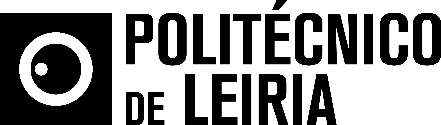 Jovens arrecadam três prémios no concurso nacional com a temática “A garrafa e o seu vinho”Projetos de design inovadores para garrafas de vinho dos estudantes da ESAD.CR/IPLeiria premiados no concurso Verallia Design AwardsOs estudantes da Escola Superior de Artes e Design de Caldas da Rainha do Politécnico de Leiria (ESAD.CR/IPLeiria) estiveram em destaque na quarta edição do concurso nacional de design e criatividade Verallia Design Awards que distinguiu os melhores projetos de garrafas em vidro para vinhos de mesa, arrebatando três prémios. Hugo Martins foi galardoado com o segundo lugar, Paulo Oliveira recebeu a quarta classificação, ambos do mestrado em Design de Produto. Foi ainda atribuída a primeira menção honrosa a Ana Casimiro, estudante da licenciatura em Design de Produto - Cerâmica e Vidro.No total concorreram 87 projetos de todo o país ao concurso da Verallia, marca de embalagens alimentares em vidro. Cada candidato deveria imaginar uma garrafa de vinho em vidro, explorando ao máximo as possibilidades de criação que oferece o material, sob o mote “A garrafa e o seu vinho”, e tendo em mente que, conforme defende a organização, «a garrafa é como o cartão-de-visita de um vinho». «Uma garrafa é o primeiro contacto visual que o consumidor tem com o vinho e torna-se a primeira forma de diferenciar cada vinho e facilitar a escolha. (…) A beleza ou o design inovador de uma garrafa pode representar e elevar o nível de excelência de uma bebida.»Alchemy, o projeto de Hugo Martins, apresenta socalcos no pescoço da garrafa, que se assemelham ao «espremer, o esmagar, o triturar» da uva, e que servem uma função prática, para que «o utilizador consiga, de forma mais segura, agarrar a garrafa, tendo mais aderência.» Já a garrafa d’ALMA, de Paulo Oliveira, «apresenta-se com um desenho sóbrio, elegante, inteligente e inovador», e «foca-se na interação entre garrafa-vinho-consumidor». A garrafa apresenta ainda um elemento disruptor, um código QR que é mostrado apenas com o escorrimento das gotas pelo gargalo. Para o autor da peça, «d’ALMA produz uma interessante e sedutora experiência estética». Ana Casimiro, concorreu com D’ouro, que a autora apresenta como «uma inspiração para qualquer apreciador de vinho». «Inspirada nas vinhas das encostas do Douro (…) esta garrafa apresenta nos seus ombros desníveis assemelhando-se aos socalcos existentes no Douro Vinhateiro, o seu corpo vai buscar as formas dos antigos cestos de vime com que se transportavam as uvas, na vindima. Por ter esta forma afunilada facilita a pega e faz com se torne mais agradável ao consumidor (…)».Os prémios do Verallia Design Awards 2017 variam entre 300 e 2.000 euros.Leiria, 7 de agosto de 2017Para mais informações contactar:Midlandcom – Consultores em ComunicaçãoMaria Joana Reis * 939 234 512 * 244 859 130 * mjr@midlandcom.ptAna Marta Carvalho * 939 234 518 * 244 859 130 * amc@midlandcom.ptAna Frazão Rodrigues * 939 234 508 * 244 859 130 * afr@midlandcom.pt